Election of 1860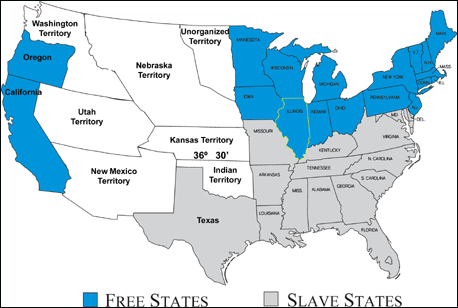 ELECTION OF 1860Assignment: For which candidate would each of the following regions have most likely voted?  Why? North – South – West – Border States –Examine the map and chart on the back of this page and answer the questions below.  To what extent were your predictions accurate? About what percent of the popular vote did Lincoln win?  Electoral vote? How was Lincoln able to win so many electoral votes while winning such a small percentage of popular votes?ELECTION OF 1860 - RESULTS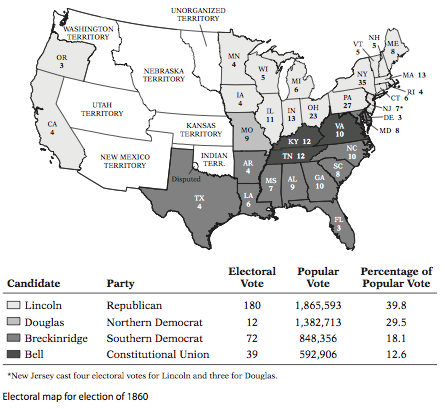 CandidateAbraham LincolnStephen DouglasJohn BreckinridgeJohn Bell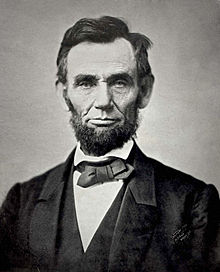 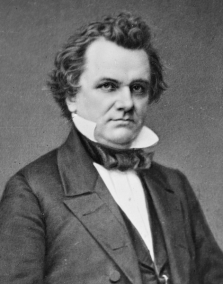 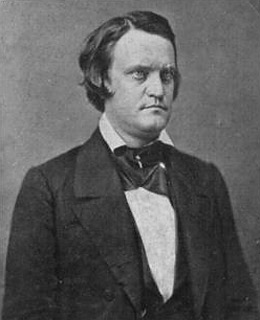 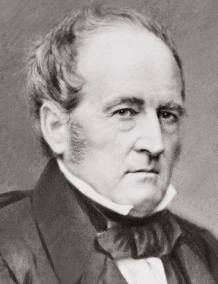 PartyRepublicanDemocratDemocratConstitutional Union PartyHome StateIllinoisIllinoisKentuckyTennesseePrevious ExperienceRepresentative (1845-47)Representative(1842-46)Senator(1846-60)Representative (1845-57)Vice President(1857-1861)Representative (1827-41)Senator(1841-59)Slavery No slavery in the territories.  Allow it to remain in states where it exists.Popular Sovereignty in the territories.  Slavery is allowed under the U.S. ConstitutionSupports Dred Scott Decision.  Slavery is allowed in states where it already exists and the territoriesNo Position on slavery in the territories.  Said he would follow the Constitution with regard to the slavery issue. Land in the WestSupport free homesteads in west for settlersOpposed to free homesteadsOpposed to free homesteads in westSupported acquisition of Cuba so that it could become another slave state.No Position